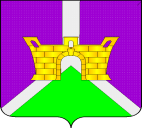  Совет Александровского сельского поселения  Усть-Лабинского районаР Е Ш Е Н И Е15 июля  2013 г.					                            № 2х. Александровский						         Протокол № 48О внесении изменений в решение Совета Александровского сельского поселения Усть-Лабинского района от 02 февраля 2007 года № 7 (протокол 20)  «Об утверждении  Правил санитарного содержания, благоустройства и организации уборки территории Александровского сельского поселения Усть-Лабинского района»Руководствуясь  Федеральным законом  от 06 октября 2013 года № 131-ФЗ «Об общих принципах организации местного самоуправления в Российской Федерации», законном  Краснодарского края от 23 апреля 2013 года № 2695 –КЗ «Об охране зеленых насаждении Краснодарского края», Совет Александровского сельского поселения Усть-Лабинского района р е ш и л:1. Внести в решение Совета Александровского сельского поселения Усть-Лабинского района от 02 февраля 2007 года № 7 (протокол № 20) «Об утверждении Правил санитарного содержания, благоустройства и организации уборки территории Александровского сельского поселения  Усть-Лабинского района» следующие изменения и дополнения:1) Раздел 5. «Правила содержания зеленых насаждений» изложить в новой редакции:«5. Правила содержания зеленых насаждений	5.1. Текущее содержание скверов, бульваров, парков, разделительных полос и других объектов зеленого хозяйства (за исключением находящихся на балансе предприятий и других организаций, которые выполняют эти работы самостоятельно) возлагается на предприятия и организации на договорной основе.	Текущее содержание зеленых насаждений на прилегающих и закрепленных территориях возлагается на соответствующие юридические и физические лица.	5.2. Все работы по текущему содержанию и капитальному ремонту зеленых насаждений, в том числе обрезка сухих ветвей, удаление поросли, подкормка, рыхление приствольной лунки и других на земельных участках, находящихся в пользовании граждан и организаций, а также на прилегающих и закрепленных территориях, ведутся соответствующими гражданами и организациями своими силами и средствами или на договорных основах со специализированными предприятиями или организациями.	5.3. Юридические и физические лица несут ответственность за содержание зеленых насаждений на предоставленных, прилегающих и закрепленных за ними территориях, в соответствии с требованиями норм в области охраны окружающей среды, градостроительства, безопасности дорожного движения, содержания подземных и воздушных коммуникационных сетей.	5.4. Сроки капитального ремонта зеленых насаждений на закрепленных за юридическими и физическими лицами объектах зеленого хозяйства определяются администрацией Александровского сельского поселения Усть-Лабинского района в соответствии с планом благоустройства и нормативами. 	5.5. Развитие и содержание зеленых насаждений на закрепленных за юридическими и физическими лицами территориях должны осуществляться в соответствии с дендропроектами, согласованными со всеми владельцами подземных и воздушных коммуникаций.	5.6. Снос сухостоя и аварийных деревьев и кустарников разрешается производить только после обследования комиссией администрации Александровского сельского поселения Усть-Лабинского района и при наличии выданного ею разрешения. 	В состав комиссии входят представители администрации Александровского сельского поселения Усть-Лабинского района,  представители управляющей организации, товарищества собственников жилья, депутаты Совета Александровского сельского поселения Усть-Лабинского района, представители  организаций, специализирующейся на выполнение работ по содержанию зеленых насаждений  (с привлечением при необходимости заинтересованных природоохранных служб).	Финансирование сноса сухостоя и аварийных деревьев и кустарников осуществляется следующим образом:	- находящихся на территориях земельных участков юридических и физических лиц за счет средств этих юридических и физических лиц;	- на сельских территориях, находящихся в ведении администрации сельского поселения (в том числе на закрепленных и прилегающих территориях) - за счет средств бюджета поселения, за исключением следующих случаев: когда имеются признаки умышленного уничтожения (снятие коры, подрубывание ствола и т.п.), или, когда сноса требуют плодовые деревья и кустарники, принадлежащие юридическим или физическим лицам. 	В этих случаях снос деревьев осуществляется за счет средств соответствующих юридических и физических лиц.5.7. Планирование хозяйственной и иной деятельности на территориях, занятых зелеными насаждениями, должно предусматривать проведение мероприятий по сохранению зеленых насаждений в соответствии с градостроительными, санитарными и экологическими нормами и правилами. 5.8. Застройщикам, проектным организациям при разработке проектов строительства объектов, сооружений и подземных коммуникаций надлежит максимально сохранять на участках строительства деревья и кустарники. При невозможности сохранения зеленых насаждений, снос или перенос должен быть произведен в порядке, установленном настоящими Правилами.	5.9. Вырубка и пересадка деревьев и кустарников, растущих на территориях Александровского сельского поселения Усть-Лабинского района и попадающих под застройку или прокладку коммуникаций, линий электропередач и других сооружений, допускается только после получения разрешения в администрации Александровского сельского поселения Усть-Лабинского района на основании акта обследования и при наличии согласованной и утвержденной проектно-сметной документации, либо перед вырубкой (уничтожением) зеленых насаждений субъект хозяйственной и иной деятельности должен получить порубочный билет и внести плату за проведение компенсационного озеленения при уничтожении зеленых насаждений на территории  Александровского сельского поселения Усть-Лабинского района, которая исчисляется в порядке утвержденным законом Краснодарского края  от 23 апреля 2013 года  № 2695-КЗ «Об охране зеленых насаждений в Краснодарском крае». При несанкционированной вырубке (уничтожении) зеленых насаждений плата рассчитывается в пятикратном размере.         5.10. Лица, осуществляющие хозяйственную и иную деятельность на территории Александровского сельского поселения Усть-Лабинского района, для которых требуется вырубка (уничтожение) зеленых насаждений, для получения порубочного билета подают в администрацию  Александровского сельского поселения Усть-Лабинского района, на территории которого необходимо осуществить вырубку, заявление о необходимости выдачи указанного билета. В заявлении указывается основание необходимости вырубки (уничтожения) зеленых насаждений. К заявлению прилагаются:1) правоустанавливающие документы на земельный участок;2) градостроительный план земельного участка;3) информация о сроке выполнения работ;4) банковские реквизиты заявителя. Администрация  Александровского сельского поселения Усть-Лабинского района в течение десяти рабочих дней со дня подачи заявления производит расчет размера платы.Администрация  Александровского сельского поселения Усть-Лабинского района в соответствии с актом обследования по установленной форме, а также после внесения платы выдает заявителю порубочный билет в течение трех дней. Форма акта обследования разрабатывается и утверждается администрацией  Александровского сельского поселения Усть-Лабинского района. Администрация  Александровского сельского поселения Усть-Лабинского района ведет учет оформленных порубочных билетов.Плата вносится на единый счет местного бюджета с указанием назначения платежа.Процедура оформления порубочного билета осуществляется бесплатно.Для устранения аварийных и других чрезвычайных ситуаций обрезка, вырубка (уничтожение) зеленых насаждений может производиться без оформления порубочного билета, который должен быть оформлен в течение пяти дней со дня окончания произведенных работ.Если уничтожение зеленых насаждений связано с вырубкой аварийно-опасных деревьев, сухостойных деревьев и кустарников, с осуществлением мероприятий по предупреждению и ликвидации аварийных и других чрезвычайных ситуаций, субъект хозяйственной и иной деятельности освобождается от обязанности платы.Обо всех производимых работах по устранению и ликвидации аварийных и других чрезвычайных ситуаций организации, осуществляющие обрезку, вырубку (уничтожение) зеленых насаждений, обязаны проинформировать администрацию  Александровского сельского поселения Усть-Лабинского района.Основаниями для отказа в выдаче порубочного билета служат:1) неполный состав сведений в заявлении и представленных документах;2) наличие недостоверных данных в представленных документах;3) особый статус зеленых насаждений, предполагаемых для вырубки (уничтожения):а) объекты растительного мира, занесенные в Красную книгу Российской Федерации и (или) Красную книгу Краснодарского края, произрастающие в естественных условиях;б) памятники историко-культурного наследия;в) деревья, кустарники, лианы, имеющие историческую и эстетическую ценность как неотъемлемые элементы ландшафта.Уведомление об отказе в выдаче порубочного билета направляется заявителю в письменной форме в трехдневный срок после принятия такого решения с указанием причин отказа.	5.11. Если зеленые насаждения подлежат капитальному ремонту или реконструкции, эти работы осуществляются на основании утвержденной проектной документации за средства владельца земельного участка с привлечением специализированной организации в установленном порядке.	5.12. Запрещается:	- производить снос зеленых насаждений без получения порубочного билета в установленном федеральными законами, нормативно-правовыми актами Краснодарского края и настоящими Правилами порядке;	- производить посадку многолетних растений на землях общего пользования без согласования с владельцами подземных коммуникаций и воздушных сетей;	- производить любые действия, направленные на ухудшение (разрушение) объектов зеленого хозяйства, в том числе - производить изъятие участков газонов, скверов под капитальное строительство, установку малых архитектурных форм и иных конструкций, организацию парковок, без согласования с соответствующими инстанциями в установленном действующим законодательством порядке;	- производить посадки деревьев в пределах треугольников видимости, на разделительных полосах автодорог шириной до  (кроме кустарника, высотой не более  и цветников);	- препятствовать администрации Александровского сельского поселения Усть-Лабинского района выполнять плановые работы по содержанию зеленых насаждений на газонах и других объектах зеленого хозяйства;         - повреждение и уничтожение зеленых насаждений, за исключением случаев, установленных федеральным законодательством и законодательством Краснодарского края;- хозяйственная и иная деятельность на территориях, занятых зелеными насаждениями, оказывающая на них негативное воздействие и препятствующая выполнению зелеными насаждениями средообразующих, рекреационных, санитарно-гигиенических и экологических функций, за исключением случаев, установленных федеральным законодательством и законодательством Краснодарского края.          5.13. Компенсационное озеленение производится органами местного самоуправления Александровского сельского поселения Усть-Лабинского района.В случае уничтожения зеленых насаждений компенсационное озеленение производится на том же участке земли, где они были уничтожены, причем количество единиц растений и занимаемая ими площадь не должны быть уменьшены, либо компенсационное озеленение производится на другом участке земли, но на территориях тех административно-территориальных единиц (населенных пунктов  поселения), где были уничтожены зеленые насаждения. В этом случае озеленение производится в двойном размере как по количеству единиц растительности, так и по площади.При формировании органами местного самоуправления Александровского сельского поселения Усть-Лабинского района  новых земельных участков под индивидуальное жилищное строительство, занятых зелеными насаждениями, компенсационное озеленение производится в количестве, равном количеству зеленых насаждений, находящихся на указанных участках, за счет средств местного бюджета.Компенсационное озеленение производится в ближайший сезон, подходящий для посадки (посева) зеленых насаждений, но не позднее одного года со дня уничтожения зеленых насаждений.Видовой состав и возраст зеленых насаждений, высаживаемых на территории Александровского сельского поселения Усть-Лабинского района в порядке компенсационного озеленения, устанавливаются администрацией Александровского сельского поселения Усть-Лабинского района.Параметры посадочного материала должны быть не менее:1) у субтропических ценных растений высота - 1,5 - 2 м, ком земли - 1,0 x 0,8 м;2) у субтропических растений длина окружности ствола - 8 - 10 см, высота - 2 - 3 м, ком земли - 0,5 х 0,4 м;3) у деревьев хвойных высота - 1,5 - 1,7 м, ком земли - 0,8 х 0,6 м;4) у деревьев лиственных 1-й группы длина окружности ствола - 8 - 10 см, ком земли - 0,5 х 0,4 м;5) у деревьев лиственных 2-й группы длина окружности ствола - 8 - 10 см, ком земли - 0,5 х 0,4 м;6) у деревьев лиственных 3-й группы длина окружности ствола - 8 - 10 см, ком земли - 0,5 х 0,4 м;7) у кустарников высота - 0,3 м.Длина окружности ствола измеряется на высоте 1,3 - 1,5 м.Создание зеленых насаждений на территории Александровского сельского поселения Усть-Лабинского района не может рассматриваться как компенсационное озеленение.5.14. В сфере создания, воспроизводства, содержания, охраны, использования и учета зеленых насаждений граждане и общественные объединения имеют право:1) оказывать содействие органам местного самоуправления Александровского сельского поселения Усть-Лабинского района в решении вопросов создания, воспроизводства, содержания, охраны, использования и учета зеленых насаждений;2) осуществлять общественный контроль за состоянием зеленых насаждений;3) обращаться в органы местного самоуправления Александровского сельского поселения Усть-Лабинского района с сообщениями о фактах уничтожения или повреждения зеленых насаждений;4) направлять в органы местного самоуправления Александровского сельского поселения Усть-Лабинского района предложения по рациональному использованию, защите зеленых насаждений, сохранению и увеличению их биологического разнообразия;5) получать от органов местного самоуправления Александровского сельского поселения Усть-Лабинского района достоверную информацию о планируемых и ведущихся работах на территориях, занятых зелеными насаждениями;6) создавать фонды и оказывать финансовую помощь для содержания зеленых насаждений.»2.  Решение вступает в силу со дня его обнародования.   Глава Александровского сельского поселенияУсть-Лабинского района                                                        Н.И. Извеков